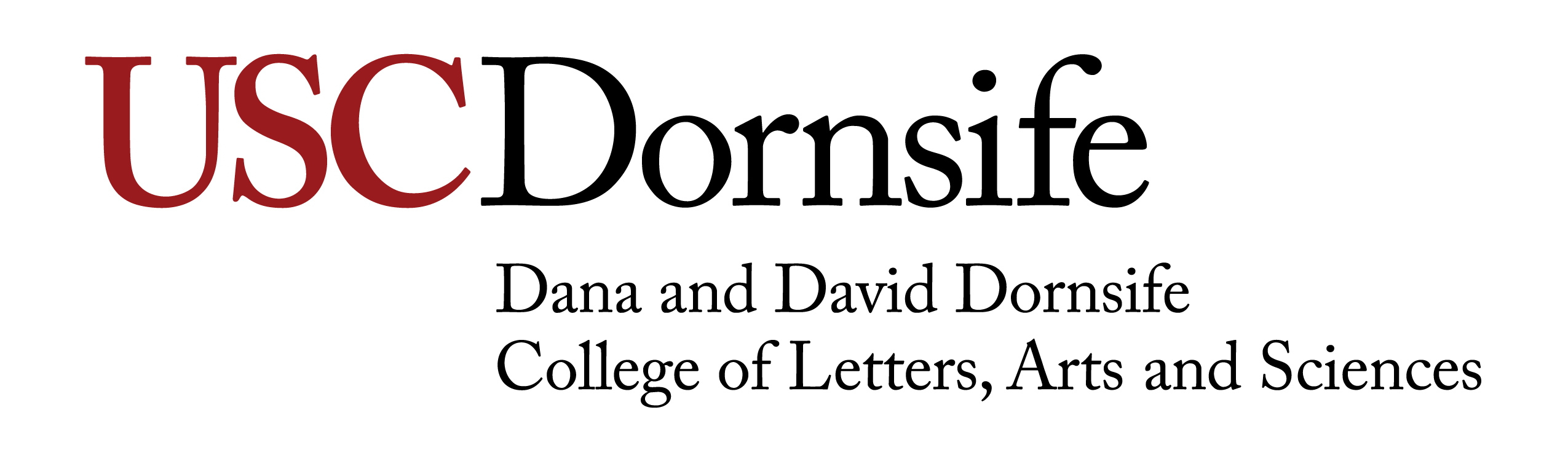 PROBLEMS WITHOUT PASSPORTS - IR 318 Conflict Resolution and Peace ResearchRebuilding :  Memory, Testimony, and Living Together After GenocideDescription:  This course will provide a practicum for students to consider the complex task that societies face in the aftermath of genocide.  As an exploration in problem-based learning, this course will present students with the opportunity to explore multiple facets of the complex task of post-genocide reconstruction, provide them with information and experiences to help them develop their own solutions to the problem, and apply their experience to the formulation of responses to the problem.  The curriculum is student-centered, and each student will be expected to develop his or her own path through the course material, and give a presentation based on this path at the end of the trip to .  Students will also collaborate, working in small teams and as a large group to fully explore the depths of the issues raised in readings and experiences on the ground in .Course schedule (tentative):
Week 1: 	May 28 – May 31 2013 (4 days)	Class meets at TBDMay 27th, 2013 – Memorial Day Week 2: 		June 3 – June 7 2013		Class meets at TBDWeek 3:		June 10 – June 14 2013		Field research in Week 4: 		June 17 – June 21 2013	Field research in Final projects due:  8 July 2013Academics:  IR 318This course is a four-unit course, offered through the department of International Relations (IR 318).  Attendance at all classes is mandatory for credit and students may not elect to audit the course.  In addition to class attendance, students are expected to participate in all activities planned during the two-week trip to , which includes some travel within the country, and long days of multiple meetings.  Requirements also include a final research project, as well as a presentation.Accommodations:  Students will be housed at the Discover Rwanda Youth Hostel, located in central .  During excursions, students will be lodged in hotels.  Accommodations will be as comfortable as possible, but students should bear in mind that in the developing world, some comforts that we take for granted (i.e., hot water) are luxuries and not always available.Eligibility:  Minimum 3.0 GPA.  Students should be able to demonstrate a genuine interest in documenting genocide and/or political conflict and/or memory studies.  Estimated Cost:Tuition……………………….	$5,892Additional expenses*………	$5,000 (estimated)Total…………………………	$10,892*Additional expenses include estimated costs for airfare, accommodations, books and supplies, and personal expenses (which can vary greatly from student to student).Financial Aid:  Summer Financial Aid USC does not cover summer tuition.  However, you may apply for Summer Undergraduate Research Funding (SURF).  For more information, please visit http://dornsife.usc.edu/surf. Application:  A personal statement, one letter of recommendation, a resume and an unofficial transcript/STARS report are required to apply for participation in this course.  Problems without Passports - DATES TBDStudent ApplicationIn addition to this application, please submit the following:One letter of recommendation from a faculty memberAn unofficial transcript or copy of your STARS reportCurrent ResumeTwo-page personal statement (prompts below)Submit all materials via email to Amy Carnes at amy.carnes@dornsife.usc.edu no later than 4:00 P.M., Friday, March 15, 2013. Personal interviews will be held in March either in person or over Skype.First Name				Middle Initial			   	Last NameUSC Student ID Number		Date of birth			 	Major(s)/Minor(s)Campus AddressPermanent Address	Permanent Phone Number				Campus Phone NumberUnits Completed (Through Fall 2012)			Cumulative USC G.P.ACitizenship						Class Standing (Fresh/Soph/Jr/Sr)Past international travel experience Student Signature					DateParent Signature (If applicant is under 18)Personal StatementPlease use the prompts below to craft a personal statement that explains why you want to participate in this program.Format: Heading should include Name, USC Student ID numberStatement should be no more than 2 pages typed, 12-point font, double spacedPrompts:The benefits of international study are well known.  Why does travelling to  interest you in view of your personal, academic, and/or professional goals?II. 	Discuss your previous experience studying genocide, memory, testimony, and/or post-conflict societies.  Have you taken classes on these topics?  Conducted independent research?  Written final projects for other classes?  Etc.For more information, please contact:Amy Marczewski CarnesAssociate Director, International ProgramsUSC Shoah Foundation – The Institute for Visual History and Education213.740.1019amy.carnes@usc.edu 